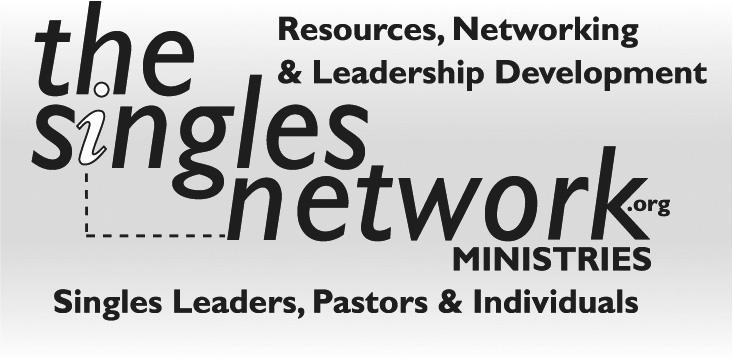 "I love being single because . . . I hate being single because . . . " is my new topic that I have been discussing with singles from every walk of life lately. From widows to single parents to never marrieds to twenty-somethings, from black, white, Hispanic and Asian, I have asked the same question: "What do you love/like about being single and what do you hate/dislike?"“Well, to be honest, I don't like anything about being single. What is so great about it?” said one single woman named Missy. “I mean, isn't it wrong to be single? Shouldn't everyone be focused on being married? If I told you what I liked about being single, God might think I want to stay single. I just can't do that . . . stay single.”  Wow. Did I hear what I thought I heard? Talking about what is good or what you liked about being single might tell God you are OK with it and as a result, keep you there? As I spent some extra time with Missy, I shared with her the value of being single—that there are some great things. But I will share more on that later. In the meantime, I want to share with you what some others have said about what they loved or hated about being single. As I asked these questions, I was encouraged to hear some of the answers. Some of you are truly happy and content where God has you while others are still struggling. I pray as you read that you will allow the Lord to ask you these same questions and be honest with him in your answers. They just might surprise you.   What do you love/like about being single? What do you hate/dislike about being single?  Joan, single mom with grown kids, 50 . . . LOVE/LIKE: What I love about being single is how God uses me regardless of my marital status. I get joy from being able to be flexible and fluid to pursue dreams, goals and assignments as the Lord lays them out. I like the relational capital that is available to me. I meet people at social events, meetings, in ministry, through friends and a variety of ways. It is through building relationships that I am able to cross-match spiritual gifts and natural ability as the Lord leads me. Plus, it’s fun! I enjoy that my life is complete in him, as I am not standing idly by waiting for God to give me a mate. I can move in the things of the Lord with boldness, confidence and complete joy.HATE/DISLIKE: Truthfully, how utterly shallow others’ perception is of being single. I personally don't like to see others limiting themselves because they don't have a mate. Probably at my life stage as an empty nester, I miss the physical intimacy the most.  I love Joan's attitude regarding her singleness. She has finally learned that this is a season to do what God wants her to do. That whether you are married or single, the goal is the same—to pursue the Lord and what he wants.So then let us pursue what makes for peace and for mutual upbuilding (Romans 14:19).   Eric, divorced, single dad with a child, 49 . . .  LOVE/LIKE: I like that I am free to do what I want without having to get approval and compromise on every decision. Just deciding where to eat requires approval when you are married. I like that I can date or not date depending on my mood. I love that when I travel it is half price. Marriage is compromise. Single is a great time to appreciate who you are, work on what you want to become, and do it without scrutiny. I loved having a family, but since that didn't work out, I love being a single dad.  HATE/DISLIKE: I hate being divorced for my child.  Eric may be able to do what he wants now, but he still needs to live an example worthy for his child and God. I love that he is aware of how his divorce has affected his child. My own mother grieved the loss of her first marriage and how it affected her kids. But she knew she had to divorce. But through her time of singleness, of being a single mother, she led by example. She often spoke of her mistakes, while allowing us to see her pain. She made sure she would live a life worthy of the Lord, living the example we needed to see. I would encourage Eric to remember his child is watching him as well as others.Don't lord it over the people assigned to your care, but lead them by your own good example (1 Peter 5:3).  Rob, always single, 25 . . .LOVE/LIKE: I have never really thought about it too much. I guess I just like the freedom of my singleness, of being young and single. I know I am going to get married. I look forward to that.HATE/DISLIKE: I like having a girlfriend so when I don't, I usually work toward having one. I guess I don't like being alone.  When I heard Rob's answer I just smiled as he was so optimistic about life. He just knew he would be married, so being single wasn't that big of a deal right now. He also felt he was still a kid in many ways, not having to worry about such serious matters. What concerned me about Rob was the fact that he always felt he had to have someone, even at his young age. Why was this? Had he been left alone as a child too much? Had his parents divorced, and he felt abandoned? What doesn't seem like a big deal now will grow over time. He will end up going from one relationship to another with no real commitment. My advice to Rob was that he learn to be alone with the Lord only. That being alone could be a wonderful thing as it allows time to get to know yourself. It allows time to make changes. If you only see yourself as a double, then how does the Lord truly know who YOU are?"Behold, the hour is coming, indeed it has come, when you will be scattered, each to his own home, and will leave me alone. Yet I am not alone, for the Father is with me. I have said these things to you, that in me you may have peace. In the world you will have tribulation. But take heart; I have overcome the world”(John 16:32-33).Susie, always single, 32 . . .LOVE/LIKE: The freedom to spend more time in my work, and (selfishly) the freedom to build my schedule.HATE/DISLIKE: I'd love to have a partner, someone who is looking out for me, protecting me, challenging me, etc.  Susie, I know firsthand, has learned to be very independent. She has had to rely on herself through the Lord's help to get through life. Due to the type of work she does, it requires a lot of time. Time that if she was married would be jeopardized. She knows it’s a catch-22. Sometimes her work gets in the way of personal relationships. She loves what she does but sometimes questions that maybe a different career would help get her a mate. My advice to Susie is to simply know God can bring a mate anywhere. But to continue to pursue the path he has given her. And to know God is your mate and he is the one protecting, looking out and challenging you. I know it’s something we all know . . . but do we really believe it?"Be strong and of good courage; be not frightened, neither be dismayed; for the Lord your God is with you whenever you go" (Joshua 1:9).  Mike, widow, single dad with kids, 38 . . . LOVE/LIKE: The incredible 1-on-1 with my kids. The freedom to choose by myself.HATE/DISLIKE: Lack of support and encouragement, dating (and the lack thereof), and isolation from others.  When I read Mike's answer in regards to lack of support, encouragement, and the isolation, it brought to mind my own feelings as well. Married people for the most part do not get what being single is about. They ignore us, are afraid of us (it might rub off), keep us from serving in leadership at our churches, never call us to see if we need help, etc. And if you are a single parent, they forget about the extra needs you might have. If we are truly one body with many parts, what has happened to the other parts? I join Mike in prayer that married adults would seek to build friendships with singles, learning about who we are, support and encourage us. Remember, unless you do die when your spouse dies, you will be single (just like Mike). Then what are you going to do with your life?  On another note, if you are feeling isolated due to not getting involved and serving at your church and not attending, then you need to make some changes. Sometimes this lack of support may be solely because people do not know what you need. Involve yourself in the body and see how the body may become involved in your life.Not neglecting to meet together, as is the habit of some, but encouraging one another, and all the more as you see the Day drawing near (Hebrews 10:25).For the body does not consist of one member but of many (1 Corinthians 12:14).Candace, always single, 44 . . .LOVE/LIKE: I love the freedom to be as I see fit. I love making new friends without limits, etc.HATE/DISLIKE: I don't get to have sex. I don't have someone I can count on, someone I can learn and grow with.  I often tell friends the only thing I don't like about being single is the lack of physical intimacy. I really miss kissing, cuddling and sex. As a young adult I did not wait on God and chose to have sex. I would spend several years going from relationship to relationship, seeking something that only God could provide. Once I gave my life to Christ, I chose not to have sex again. I chose for God to fulfill all my needs, even the intimate ones. I know he made my body, and he knows how it works. I know he knows what I need and what I don't need. I choose to trust in him and his timing for all things. Are there some tough days? Of course. But as with most things, they pass, especially as I keep my eyes focused on him.For you created my inmost being; you knit me together in my mother's womb (Psalms 139:13).  Brothers, I do not consider myself yet to have taken hold of it. But one thing I do: Forgetting what is behind and straining toward what is ahead, I press on toward the goal for the prize of the upward call of God in Christ Jesus (Philippians 3:13-14).Joyce, divorced/widowed, single parent with grown kids, 69 . . .LOVE/LIKE: I love that I do not have to always get up, put my makeup on, clean the house and have three meals put on the table every day. But that is also what I dislike. As much as doing all those things required daily discipline and in some ways being single allows me to not be in such a rush, this discipline helped keep me focused and on target. I seemed to get a lot more done.HATE/DISLIKE: I miss the love of my life. I am thankful that the Lord has helped to fill this void.  Joyce has had to learn what singleness is all about. She was married her entire adult life. Singleness for her was a type of mystery. I know Joyce personally and can tell you that even though she desperately misses her husband who has passed, she is learning to be all that God wants her to be as a single. She isn't sure of the next steps but knows that her Savior will be there with her as she makes them.Even though I walk through the valley of the shadow of death, I will fear no evil, for you are with me; your rod and your staff, they comfort me (Psalms 23:4).Jack, always single, 34 . . .LOVE/LIKE: I love the freedom to be able to do anything and ease of making decisions.HATE/DISLIKE: I get lonely sometimes.  Although the Lord never got lonely, he was at times left alone, by those who didn't want to hear the gospel, by those who would hear the gospel but rejected it, and by his own disciples. He had the entire world on his shoulders to bear. So he knows firsthand what you are feeling as a single. However, being lonely is defined as "without hope." As a Christian, we have hope. So next time the enemy makes you feel like you are lonely, remember that more than likely you are feeling alone. Pray and ask God what this alone time is about. Is God trying to talk with you and you don't want to listen?Then he returned to his disciples and found them sleeping. "Simon," he said to Peter, "Are you asleep? Could you not keep watch for one hour?" (Mark 14:37).Raul, always single, 45 . . .LOVE/LIKE: Nothing, there is nothing I like or love.HATE/DISLIKE: I don't think the majority of us were supposed to be single. I don't know why God hasn't given me a spouse. I hate everything, everything about being single. Jesus had his cross, I guess I have mine, too.  Can we say angry? Can we say they might need some counseling? Please don't get me wrong. I totally understand where Raul is coming from. There is a point when you feel called to be married and when it doesn't happen you can get very frustrated with God, especially if you have done your part. Oh, wait a minute, define “your part.” Why does God allow some singles to get married and others not? Well, I don't have a perfect answer for you, however, I do know that some of us are not healthy enough to be married. Sure, we could just get married and it be horrible, ending in divorce. But is that the answer?I think some singles are single because they are not facing their junk, their pain, their past mess. I believe God is not going to bless them with a spouse until they get healthier, so that their marriage is healthy. Some singles are single due to sin such as being in personal debt/abusing credit cards, laziness, selfishness, etc. But others are single because I believe with my whole heart it is not the path God is leading them on. For God's purpose is far above anything we could come up with. So I know some of you are still angry with God but considering we are on this earth for such a short time, perhaps this anger should be directed to be used in the right way. In the meantime, get some counseling to find out if there is anything in you that needs to be dwelt with.You have made known to me the path of life; you will fill me with joy in your presence, with eternal pleasures at your right hand (Psalms 16:11).  See if there is any offensive way in me, and lead me in the way everlasting (Psalms 139:24).  LaTonya, divorced, no kids, 48 . . .LOVE/LIKE: I like being single because I get to meet a lot of people like me who have gone through a bad marriage. I can be a support for them, encourage them. I also like being single because I found out what I do want in a marriage and what I don't want again.HATE/DISLIKE: Missing the intimacy that I had with my ex-husband. Once you have had that level of closeness with someone, it’s hard to not want it again.  Thank you, LaTonya, for seeing how your past, your mistakes and even some of your right choices could help someone else going through the same thing. I remember years ago my mom asked me why I share so much about my past. I told her that everything that has happened to me (whether my choice or the Lord's) is used by God to help others. Through my own mistakes, God has shown me his forgiveness and his plan for healing. As singles, we need to be available to help others in their journey.  If it is encouraging, let him encourage; if it is contributing to the needs of others, let him give generously; if it is leadership, let him govern diligently; if it is showing mercy, let him do it cheerfully (Romans 12:8).  Pam, divorced, single mom with a child, 34 . . .LOVE/LIKE: I love my independence and no accountability. I do what I want when I want including eating, spending my money and time. Because I have been married and single, I realize as a single I am more apt to try new things.HATE/DISLIKE: Having a companion to help out during stressful times and do fun things with. While I love my independence, it's also very nice to know someone is waiting for you.  No accountability? Wow, that is the one thing as singles we can get in trouble with. As a single I find it very important to put people in your life who will hold you accountable. It's one thing to value your independence and freedom, but not having accountability can lead to destruction. I encouraged Pam, like all of us, to ask people to come into your life that will hold you accountable to God, to them and yourself. If you know you struggle with a certain sin, have others praying and asking you the hard questions. Accountability helps us all to grow to be more like God.  Pride only breeds quarrels, but wisdom is found in those who take advice (Proverbs 13:10).   As I continued to share with Missy, I explained that this is a season that God has her in for his purpose. That by being honest before the Lord in what you liked or didn't like about it was healthy. It allows you to hear if you are truly content with where you are until God moves you. It allows you to hear your own voice, listening for anger and lack of trust. It allows healing to begin of past hurts. It's OK to be angry about where God has you. But it’s also OK to be happy and full of joy.  So what do I love or hate about being single? For me, I think due to being single for so long, I have become attached to my singleness and love it. I love the uniqueness of my life. I love being able to stop during the day and visit with a friend, shop for a new pair of shoes, have a long phone call without having to concern myself of a spouse. I like and love the most the freedom that being single gives me. I also love the spiritual freedom of being single. I can talk to ANYONE about Christ, not worrying if it’s appropriate as a single woman. I can stop during my day/evening to share Christ. I can go on mission trips abroad, help with local missions and serve without concern of a spouse.   Now don't get me wrong—sometimes there are tough days of being single. I greatly miss physical touch that being married (well, you hope) would provide. I miss having someone to share some of my deepest thoughts and fears. Someone who really gets me and loves me anyway. But because I HAVE been single for a while now, I have learned to be content. I have learned to turn to the Lord to meet all my needs, even the ones a mate would provide. And as a result, my life of being single has become a life of joy. I see my singleness as a place of power, of purpose and of passion.  So what about you? What you do you love or hate about being single? Tell the Lord now and begin the next step of your life.  ©2012 TheSinglesNetwork.org Ministries, Kris Swiatocho"Me encanta estar sola porque... Odio estar sola porque. . . "Es mi nuevo tema que he estado discutiendo con solteros de todos los ámbitos de la vida últimamente. Desde viudas a padres solteros , desde los que nunca se casaron hasta los de veinti y tantos años, desde el moreno, blanco, hispano y asiático, me han hecho la misma pregunta: " ¿Qué te encanta / gusta de ser soltero y que odias / disgusta"?"Bueno, para ser honesta, no me gusta nada sobre estar soltera. ¿Qué tiene de bueno? " dijo una mujer soltera llamada Missy. "Quiero decir, ¿no es malo estar solo? ¿No debería todo el mundo enfocarse en estar casado? Si te dijera lo que me gusta de la soltería, Dios podría pensar que quiero quedarme sola. No puedo hacer eso. . . quedarme soltera ".  Vaya.   ¿Oigo lo que creo que oí? Hablar de lo que es bueno o lo que te gusta de estar soltero podría decirle a Dios que estás bien con eso y como resultado, dejarte ahí? Al pasar tiempo con Missy, compartí con ella el valor de ser soltera -que hay algunas cosas buenas. Pero voy a compartir más sobre esto más adelante. Mientras tanto, quiero compartir contigo lo que otros han dicho sobre lo que amaban u odiaban de su soltería. Cuando hacía estas preguntas, fui animada a escuchar algunas de las respuestas. Algunos de ustedes estan verdaderamente felices y contentos donde Dios los tiene, mientras que otros todavía están luchando. Ruego que a medida que leas permitas que el Señor te haga estas mismas preguntas y ser honesto con él en tus respuestas. Podrían sorprenderle.  ¿Qué te encanta /te gusta de estar soltero? ¿Qué es lo que odias / disgusta de estar soltero?   Juana, madre soltera con hijos mayores, de 50 años. . . ME ENCANTA/ ME GUSTA: Lo que me gusta de estar soltera es como Dios me usa a pesar de mi estado civil.Tengo la alegría de poder ser flexible  para perseguir sueños, metas y tareas tanto como el Señor las vaya presentando.Me gusta el capital relacional que está disponible para mí. Conozco gente en eventos sociales, reuniones, en el ministerio, a través de amigos y en una variedad de maneras. Es a través de la construcción de relaciones que yo soy capaz de probar la compatibilidad de dones espirituales y la habilidad natural tanto como el Señor me lleve. Además, es divertido! Me gusta que mi vida está completa en El, ya que no estoy parada de brazos cruzados esperando que Dios me de un compañero. Me puedo mover en las cosas del Señor, con la audacia, la confianza y el gozo completo.ODIO / ME DISGUSTA: A decir verdad, que superficial es la percepción que otros tienen de su soltería. A mi personalmente no me gusta ver a los demás cuando se limitan a sí mismos porque no tienen un compañero. Probablemente en esta etapa de la vida como una, con el síndrome del nido vacío, echo de menos la intimidad física.  Me encanta la actitud de Juana con respecto a su soltería. Finalmente se ha enterado de que este es un tiempo para hacer lo que Dios quiere que haga. Eso si es casado o soltero, el objetivo es el mismo - perseguir al Señor y lo que El quiere.Así que, sigamos lo que contribuye a la paz y a la mutua edificación (Romanos 14:19).Eric, divorciado, padre solo con un niño, de 49 años. . .   ME ENCANTA / ME GUSTA:   Me gusta que soy libre de hacer lo que quiera sin tener que obtener la aprobación y el compromiso de todas las decisiones.Simplemente decidir dónde comer requiere aprobación cuando usted está casado. Me gusta que puedo salir o no dependiendo de mi estado de ánimo. Me encanta que cuando viajo es a mitad de precio. El matrimonio es un compromiso. La solteria  es un buen momento para apreciar lo que eres, trabajar en lo que quieres llegar a ser, y lo hace sin ser examinado. Me encantó tener una familia, pero como no funcionó, me encanta ser un padre soltero. ODIO / ME DISGUSTA: No me gusta estar divorciado por mi hijo.  Eric puede que sea capaz de hacer lo que quiera ahora, pero él todavía tiene que vivir una vida digna de ejemplo para su hijo y para Dios. Me encanta que él es consciente de cómo su divorcio ha afectado a su hijo. Mi propia madre lamento la pérdida de su primer matrimonio y cómo afectó a sus hijos. Pero ella sabía que tenía que divorciarse. Pero a través de su tiempo de soltería, de ser una madre soltera, ella dio el ejemplo. Ella habló a menudo de sus errores, mientras que nos permitió ver su dolor. Ella se aseguró de que ellaviviríaa una vida digna del Señor, viviendo el ejemplo que necesitábamos ver. Me gustaría animar a Eric a recordar que su hijo lo está mirando, así como otros.No como teniendo señorío sobre los que están a vuestro cuidado, sino siendo ejemplos de la grey ( 1 Pedro 5: 3 ). Rob,  soltero hasta ahora, 25. . .ME ENCANTA / ME GUSTA: Nunca he pensado en ello demasiado. Supongo que me gusta la libertad de mi soltería, de ser joven y soltero. Sé que voy a casarme. Eso espero.ODIO / ME DISGUSTA: Me gusta tener una novia así que cuando no la tengo, suelo trabajar para tener una. Supongo que no me gusta estar solo.  Cuando escuché la respuesta de Rob, me limité a sonreír por ser él tan optimista acerca de la vida. Él sólo sabía que iba a casarse, por lo que ser soltero no era algo tan problematico  en estos momentos. También sintió que él era todavía un niño dn muchas maneras, no tenía que preocuparse por esas cosas serias. Lo que me preocupaba sobre Rob fue el hecho de que él siempre siente que tiene que tener a alguien, incluso a su corta edad. ¿Por quéseráa esto? ¿Habra quedado solo demasiado cuando era un niño? Sus padres se habran divorciado, y él se sintió abandonado? Lo que no parece gran cosa ahora crecerá con el tiempo. Él va a terminar pasando de una relación a otra sin ningún compromiso real. Mi consejo para Rob fue que él aprenda a estar a solas con el Señor solamente. Estar solo puede ser una cosa maravillosa, ya que permite tiempo para llegar a conocerte a ti mismo.Te da tiempo para hacer cambios. Si sólo te ves a tí mismo como un doble, entonces ¿cómo el Señor verdaderamente conocerá quién eres?"He aquí la hora viene, y ha venido ya, en que seréis esparcidos cada uno por su lado, y me dejaréis solo; mas no estoy solo, porque el Padre está conmigo. Estas cosas os he hablado para que en mí tengáis paz. En el mundo tendréis aflicción; pero confiad, yo he vencido al mundo" (Juan 16:32-33) .  Susana, soltera hasta ahora, 32. . .ME ENCANTA / ME GUSTA: La libertad de pasar más tiempo en mi trabajo, y (egoístamente) la libertad para construir mi agenda.ODIO / ME DISGUSTA: Me encantaría tener un socio, alguien que está mirando por mí, protegiéndome, desafiandome, etc.  Susie, sé de primera mano, ha aprendido a ser muy independiente. Ella ha tenido que depender de sí misma a través de la ayuda del Señor para llegar a través de la vida. Debido al tipo de trabajo que hace, que requiere mucho tiempo. Tiempo que si ella estuviera casada estaría en peligro. Ella sabe que es un dilema sin salida. A veces su trabajo se interpone en el camino de las relaciones personales. Ella ama lo que hace, pero a veces se pregunta que tal vez una carrera diferente le ayudaría a conseguir su pareja. Mi consejo a Susana es simplemente conocer a Dios puede traer a un compañero en cualquier lugar. Que continúe el camino que El le ha dado. Y que conozca que Dios es su compañero y él es el protector, mirando por ella y desafiandola. Sé que es algo que todos sabemos. . . pero ¿realmente lo creemos?"Mira que te mando que te esfuerces y seas valiente; no temas ni desmayes, porque Jehová tu Dios estará contigo en dondequiera que vayas" ( Josué 1: 9 ). Miguel, viudo, papá solo con niños, de 38 años. . . ME ENCANTA / ME GUSTA: El increíble cara a cara que tengo con mis hijos. La libertad de elegir por mí mismo.ODIO / ME DISGUSTA: La falta de apoyo y aliento, el noviazgo (y la falta de ella), y el aislamiento de los demás.  Cuando leí la respuesta de Miguel en lo que respecta a la falta de apoyo, el ánimo y el aislamiento, me trajo a la mente mis propios sentimientos. Las personas casadas en su mayoría no entienden de lo que la soltería se trata. Ellos nos ignoran, nos tienen miedo (puede borrarse), evitan que sirvamos en el liderazgo en nuestras iglesias, nunca nos llaman para ver si necesitamos ayuda, etc, y si usted es un padre soltero, se olvidan de las necesidades adicionales que puedas tener. Si somos verdaderamente un cuerpo con muchos miembros, que ha sucedido con las otras partes? Me uno a Miguel en la oración que los adultos casados ​​busquen construir amistades con gente soltera, aprendiendo acerca de quiénes somos, apoyarnos y animarnos. Recuerda, a menos que tu mueras cuando tu esposo/a muera, estarás solo (al igual que Miguel). Entonces, ¿qué vas a hacer con tu vida?  Por otro lado, si tu te sientes aislado debido a no involucrarte y servir en tu iglesia y no asistir, entonces tu necesitas hacer algunos cambios. A veces esta falta de apoyo puede ser únicamente porque la gente no sabe lo que tu necesitas. Participa en el cuerpo y ve cómo el cuerpo puede involucrarse en tu vida.No dejando de congregarnos, como algunos tienen por costumbre, sino exhortándonos; y tanto más, cuanto veis que aquel día se acerca ( Hebreos 10:25 ).Ademas el cuerpo no es un solo miembro, sino muchos ( 1 Corintios 12:14 ).Candace, soltera hasta ahora, 44. . .ME ENCANTA / ME GUSTA: Me encanta la libertad de ser como yo lo vea conveniente. Me encanta hacer nuevos amigos sin límites, etcODIO / ME DISGUSTA: No llegar a tener relaciones sexuales. No tengo a alguien en quien pueda confiar, alguien con quien pueda aprender y crecer.  A menudo le digo a mis amigos que lo único que no me gusta de ser soltero es la falta de intimidad física. Realmente echo de menos los besos, caricias y sexo. Como un adulto joven no esperé en Dios y elegí tener sexo. Y pase varios años de una relación a otra, buscando algo que sólo Dios puede dar. Una vez que le entregué mi vida a Cristo, elegí no tener relaciones sexuales. Elegí a Dios para cumplir con todas mis necesidades, incluso las más íntimas. Yo sé que El hizo mi cuerpo, y él sabe cómo funciona. Yo sé que El sabe lo que necesito y lo que no. Escojo confiar en él y su tiempo para todas las cosas. ¿Hay algunos días difíciles? Por supuesto , pero como con casi todo, pasan, sobre todo porque mantengo mis ojos se centrados en El.Porque tú formaste mis entrañas; me formaste en el vientre de mi madre ( Salmos 139: 13 ). Hermanos, no pienso que yo mismo lo haya logrado ya. Pero una cosa hago: olvidando ciertamente lo que queda atrás, y extendiéndome a lo que está delante, prosigo a la meta, al premio del supremo llamamiento de Dios en Cristo Jesús ( Filipenses 3: 13-14 ).Joyce, divorciada / viuda, madre soltera con hijos mayores, de 69 años. . .ME ENCANTA / ME GUSTA: Me encanta que no tengo que levantarme siempre, ponerme mi maquillaje, limpiar la casa y tener tres comidas que poner sobre la mesa todos los días. Pero eso también es lo que no me gusta. Por mucho que hacer todas esas cosas requiere una disciplina diaria en cierto modo, la soltería me permite no andar apurada, esta disciplina me ayudó a mantenerme concentrada y enfocada en el blanco. Me parece que resuelvo muchas más cosas.ODIO / ME DISGUSTA: Echo de menos el amor de mi vida. Estoy agradecida de que el Señor me ha ayudado a llenar este vacío.  Joyce ha tenido que aprender lo que significa la soltería. Ella estuvo casada toda su vida adulta. La soltería para ella era un tipo de misterio. Conozco a Joyce personalmente y puedo decir que a pesar de que extraña desesperadamente a su marido que ha fallecido, ella está aprendiendo a ser todo lo que Dios quiere que sea como soltera. Ella no está segura de los próximos pasos, pero sabe que su Salvador estará allí con ella mientras ella las hace.Aunque ande en valle de sombra de muerte, no temeré mal alguno, porque tú estarás conmigo; tu vara y tu cayado me infundirán aliento ( Salmos 23: 4 ).Jack, soltero desde siempre, 34. . .ME ENCANTA / ME GUSTA: Me encanta la libertad de ser capaz de hacer cualquier cosa y la facilidad de tomar decisiones.ODIO / ME DISGUSTA: Me siento solo a veces.  Aunque el Señor nunca estuvo solo, a veces lo dejaron solo, como aquellos que no quisieron escuchar el evangelio, por aquellos que escucharian el evangelio, pero lo rechazarian, y por sus propios discípulos. Tenía todo el mundo sobre sus hombros para soportar. Así que El sabe de primera mano lo que estás sintiendo como soltera/o. Sin embargo, la soledad es definida como "sin esperanza". Como cristiano, tenemos esperanza. Así que la próxima vez que el enemigo te haga sentir como si estuvieras solo, recuerda que lo más probable es que tu te sientas solo. Ora y pídele a Dios que te muestre de que se trata este tiempo de soledad. ¿Está Dios tratando de hablar contigo y tu no quieres escuchar?Luego volvió a sus discípulos y los encontró dormidos. "Simon", dijo a Pedro: "¿Estás durmiendo? ¿No has podido velar una hora? " ( Marcos 14:37 ).Raúl,  soltero hasta ahora, 45. . .ME ENCANTA / ME GUSTA: Nada, no hay nada que me gusta o ame.ODIO / ME DISGUSTA: No creo que la mayoría de nosotros se suponga que este soltero. No sé por qué Dios no me ha dado una esposa. Odio todo, todo lo relacionado con estar soltero. Jesús tenía su cruz, creo que yo tengo la mía, también. ¿Podemos decir que esta enojado? ¿Podemos decir que podría necesitar algún tipo de consejeria? Por favor, no me malinterpreten. Entiendo totalmente de donde Raúl está viniendo. Hay un punto en el que tu te sientes llamado a estar casado y cuando esto no sucede te puedes frustrar con Dios, especialmente si tu has hecho tu parte. Oh, espera un minuto, define "tu parte."¿Por qué Dios permite que algunos solteros se casen y otros no? Bueno, yo no tengo una respuesta perfecta para ti, sin embargo, sí sé que algunos de nosotros no estamos lo suficientemente saludables como para casarse. Claro, podríamos casarnos y seria horrible,  terminando en divorcio. Pero es esa la respuesta?Creo que algunos solteros son solteros, ya que no se enfrentan a su basura, su dolor, su lío pasado. Yo creo que Dios no va a bendecir con un cónyuge hasta que se vuelven más saludables, para que el matrimonio sea saludable. Algunos solteros son solteros  debido al pecado, como estar en deudas personales / abusar de tarjetas de crédito, pereza, egoísmo, etc, pero otros son solteros porque yo creo con todo mi corazón que no es el camino en que Dios los está guiando. El propósito de Dios está muy por encima de lo que podríamos llegar a entender. Así que sé que algunos de ustedes todavía están enojados con Dios, pero teniendo en cuenta que estamos en esta tierra por tan poco tiempo, tal vez esta ira deberia ser dirigido para ser utilizada de la manera correcta. Mientras tanto, obtener algún tipo de consejeria para saber si hay algo en ti que necesita vivir dentro tuyo.Usted ha dado a conocer la senda de la vida; me llenarás de alegría en tu presencia, y de dicha eterna a tu derecha ( Salmos 16:11 ).  A ver si hay alguna manera ofensiva en mí, y guíame en el camino eterno ( Salmos 139: 24 ). LaTonya, divorciada, sin hijos, de 48 años. . .ME ENCANTA / ME GUSTA: Me gusta estar sola porque me permite conocer a mucha gente como yo que han pasado por un mal matrimonio. Puedo ser un apoyo para ellos, alentarlos. También me gusta estar sola, porque se lo que quiero en un matrimonio y lo que no quiero otra vez.ODIO / ME DISGUSTA: Falta la intimidad que tenía con mi ex-marido. Una vez que haya tenido ese nivel de intimidad con alguien, es difícil no querer volver.  Gracias  LaTonya por ver cómo tu pasado, tus errores e incluso algunas de tus decisiones correctas pueden ayudar a alguien a pasar por lo mismo. Recuerdo que hace años mi mamá me preguntó por qué yo comparto bastante de mi pasado. Le dije que todo lo que me ha pasado (sea mi elección o del Señor ) es usado por Dios para ayudar a otros. A través de mis propios errores, Dios me ha mostrado su perdón y su plan para la sanidad. Como individuales, tenemos que estar disponibles para ayudar a otros en su camino.   Si es alentadora, que los anime; si está contribuyendo a las necesidades de los demás, que dé con generosidad; si se trata de dirigir, que dirija con esmero; el que hace misericordia, que lo haga con alegría ( Romanos 12: 8 ). Pamela, divorciada, madre soltera con un hijo, de 34 años. . .ME ENCANTA / ME GUSTA: Yo amo mi independencia y no tener que rendirle cuenta a nadie. Hago lo que quiero cuando quiero incluyendo comer, gastar mi dinero y tiempo. Porque yo he estado casada y soltera, me doy cuenta como soltera estoy más propensa a probar cosas nuevas.ODIO / ME DISGUSTA: Tener un compañero para ayudar en momentos de estrés y con quien hacer cosas divertidas. Aunque me gusta mi independencia,  es también muy agradable saber que alguien te está esperando.  Sin rendir cuentas? Wow, esa es la única cosa con que los solteros podemos tener problemas. Como una soltera me parece muy importante poner a la gente en tu vida que te pedirá cuentas. Una cosa es valorar su independencia y la libertad, pero no tener la responsabilidad puede conducir a la destrucción. Animé a Pamela, como a todos nosotros, pedirle a la gente que entre en su vida que le pida cuentas a Dios, a ellos y a ti mismo. Si tu sabes que luchas con un cierto pecado, tener a otros orando y haciendote las preguntas difíciles. Rendir cuentas nos ayuda a todos a crecer para ser más como Dios.   El orgullo sólo genera peleas, pero la sabiduría está con quienes oyen consejos ( Proverbios 13:10 ).  A medida que continuaba compartiendo con Missy, le expliqué que esta es una temporada en que Dios la tiene a ella en su propósito. Que por ser honesto ante el Señor en lo que le gusta o no te gusta,  es saludable. Te permite escuchar si estás realmente contento  dónde estás hasta que Dios te mueva. Te permite escuchar su propia voz, escuchar tu ira y la falta de confianza. Permite sanar  las heridas del pasado. Está bien estar enojado en donde Dios te tiene. Pero también es bueno ser feliz y lleno de gozo.  Entonces, ¿qué me encanta u odio de estar soltero? Para mí, creo que debido a estar sola por tanto tiempo, me he apegado a mi soltería y me encanta. Me encanta la singularidad de mi vida. Me encanta ser capaz de parar durante el día y visitar a un amigo, comprar un nuevo par de zapatos, una llamada telefónica larga sin tener que ocuparme de un cónyuge. Me gusta y amo la libertad que la soltería me da. También me encanta la libertad espiritual de la soltería. Yo puedo hablar con alguien acerca de Cristo, sin preocuparme si es apropiado como una mujer soltera. Puedo parar durante mi día / noche para compartir a Cristo. Puedo ir en viajes misioneros en el extranjero, ayudar con las misiones locales y servir sin la preocupación de un cónyuge.    Ahora no me malinterpreten, a veces hay días difíciles de ser soltera. Extraño mucho el contacto físico que el estar casado (así, esperas) proporcionaría. Echo de menos tener a alguien para compartir algunos de mis pensamientos y miedos más profundos. Alguien que realmente me entienda y me ame de todos modos. Pero porque he estado soltera desde hace un tiempo, he aprendido a estar satisfecha. He aprendido a volverme al Señor para satisfacer todas mis necesidades, incluso las que un compañero proporcionaría. Y como resultado, mi vida de soltera se ha convertido en una vida de gozo. Veo mi soltería como un lugar de poder, de propósito y de pasión. Y, ¿qué hay de ti? Que te hace que ames u odias tu soltería? Dile al Señor ahora y comienza el siguiente paso de tu vida.© 2012 TheSinglesNetwork.org Ministerios, Kris Swiatocho